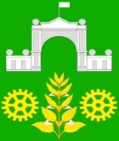 АДМИНИСТРАЦИЯ ВИМОВСКОГО СЕЛЬСКОГО ПОСЕЛЕНИЯУСТЬ-ЛАБИНСКОГО РАЙОНАП О С Т А Н О В Л Е Н И Еот ________ года			                                                           № ___поселок ВимовецОб утверждении порядка участия муниципальных служащих администрации Вимовского сельского поселения Усть-Лабинского района на безвозмездной основе в управлении общественной организацией (кроме политической партии), жилищным, жилищно-строительным, гаражным кооперативом, садоводческим, огородническим, дачным потребительским кооперативом, товариществом собственников недвижимости в качестве единоличного исполнительного органа или вхождения в состав их коллегиальных органов управления с разрешения представителя нанимателяВ соответствии с Федеральным законом от 2 марта 2007 года № 25-ФЗ «О муниципальной службе в Российской Федерации» п о с т а н о в л я ю:1. Утвердить порядок участия муниципальных служащих администрации Вимовского сельского поселения Усть-Лабинского района на безвозмездной основе в управлении общественной организацией (кроме политической партии), жилищным, жилищно - строительным, гаражным кооперативом, садоводческим, огородническим, дачным потребительским кооперативом, товариществом собственников недвижимости в качестве единоличного исполнительного органа или вхождения в состав их коллегиальных органов управления с разрешения представителя нанимателя согласно приложению.2. Общему отделу администрации Вимовского сельского поселения Усть-Лабинского района (Бухальцова) обнародовать настоящее постановление и разместить на официальном сайте Вимовского сельского поселения Усть-Лабинского района в сети «Интернет».3. Контроль за выполнением настоящего постановления оставляю за собой.4. Постановление вступает в силу после его официального обнародования.Глава Вимовского сельского поселения Усть-Лабинского района 						Е.В.МарушковПРИЛОЖЕНИЕк постановлению администрацииВимовского сельского поселенияУсть-Лабинского районаот ________ г. № __Порядок участия муниципальных служащих администрации Вимовского сельского поселения Усть-Лабинского района на безвозмездной основе в управлении общественной организацией (кроме политической партии), жилищным, жилищно - строительным, гаражным кооперативом, садоводческим, огородническим, дачным потребительским кооперативом, товариществом собственников недвижимости в качестве единоличного исполнительного органа или вхождения в состав их коллегиальных органов управления с разрешения представителя нанимателя1. Настоящий порядок регулирует правоотношения, связанные с участием муниципальных служащих администрации Вимовского сельского поселения Усть-Лабинского района на безвозмездной основе в управлении общественной организацией (кроме политической партии), жилищным, жилищно - строительным, гаражным кооперативом, садоводческим, огородническим, дачным потребительским кооперативом, товариществом собственников недвижимости в качестве единоличного исполнительного органа или вхождения в состав их коллегиальных органов управления с разрешения представителя нанимателя.2. Правовой акт, содержащий разрешение муниципальному служащему на участие на безвозмездной основе в управлении общественной организацией (кроме политической партии) жилищным, жилищно - строительным, гаражным кооперативом, садоводческим, огородническим, дачным потребительским кооперативом, товариществом собственников недвижимости в качестве единоличного исполнительного органа или вхождения в состав их коллегиальных органов управления, подписывается главой Вимовского сельского поселения Усть-Лабинского района.3. Муниципальный служащий не вправе:получать подарки, вознаграждение в денежной или иной форме за выполнение своих обязанностей в работе органа управления некоммерческой организации;разглашать сведения, которые стали ему известны при осуществлении возложенных на него полномочий;использовать полученную информацию о деятельности некоммерческой организации в личных интересах, интересах третьих лиц, некоммерческой организации, а также в целях, противоречащих интересам администрации Вимовского сельского поселения Усть-Лабинского района.4. Муниципальные служащие ежегодно, не позднее 30 апреля, представляют в администрацию Вимовского сельского поселения Усть-Лабинского района отчет (в том числе в электронном формате) о своей деятельности в органах управления некоммерческой организации за предыдущий год по форме согласно приложению к настоящему порядку.5. В случае возникновения конфликта интересов муниципальный служащий обязан принять меры по его предотвращению или урегулированию в соответствии с законодательством Российской Федерации о противодействии коррупции.Главный специалист общего отдела администрации Вимовского сельского поселения Усть-Лабинского района 						Е.С.БухальцоваПРИЛОЖЕНИЕк Порядку участия муниципальных служащихадминистрации Вимовского сельского поселения Усть-Лабинского района на безвозмездной основе в управлении общественной организацией (кроме политической партии), жилищным, жилищно - строительным, гаражным кооперативом, садоводческим, огородническим, дачным потребительским кооперативом, товариществом собственников недвижимости в качестве единоличного исполнительного органа или вхождения в состав их коллегиальных органов управления с разрешения представителя нанимателяФорма отчетамуниципального служащего администрации Вимовского сельского поселения Усть-Лабинского района об участии в управлении общественной организацией (кроме политической партии), жилищным, жилищно - строительным, гаражным кооперативом, садоводческим, огородническим, дачным потребительским кооперативом, товариществом собственников недвижимости в качестве единоличного исполнительного органа или вхождения в состав их коллегиальных органов управления1. Общие сведения2. Деятельность муниципального служащего в органе управления некоммерческой организации за отчетный периодПриложение: копии протоколов заседаний на _____ листах.Муниципальных служащий ____________           _________                                                     подпись                      ФИО* Заполняется в соответствии с протоколом заседания органа управления некоммерческой организацииГлавный специалист общего отдела администрации Вимовского сельского поселения Усть-Лабинского района 						Е.С.Бухальцованаименование некоммерческой организацииюридический адрес некоммерческой организациинаименование органа управления некоммерческой организацииотчет за период с ____ по _____Ф.И.О. муниципального служащегореквизиты правого акта представителя нанимателя о разрешении муниципальному служащему участвовать в управлении некоммерческой организацией (дата и номер)дата проведения заседания органа управления некоммерческой организациивопросы повестки дня заседания органа управления некоммерческой организации*позиция муниципального служащего Новосибирской областирезультат голосования